Памятка родителям.1. Предупредить любые детские шалости на дороге – долг каждого взрослого.2. Ожидая сигнал светофора, будьте внимательны, крепко держите малыша за руку.3. Дождитесь полной остановки автобуса, помогите ребёнкупервым войти в салон.4. В автобусе держитесь за поручни. Заранее готовьтесь к выходу. Взрослый выходит первым и помогает малышу спуститься по ступеням.5. На пешеходном светофоре загорелся красный сигнал – переход запрещён.6. На предупреждающий знак «Пешеходный переход» переходить нельзя. Переход разрешён лишь там, где есть разметка «зебра» и установлены знаки особых предписаний, «Пешеходный переход».7. Не отвлекайтесь при переходе дороги. Остановитесь перед «зеброй». Коляску с малышом не оставляйте на проезжей части.8. На тротуаре пешеходы придерживаются правой стороны. Взрослый должен крепко держать ребёнка за руку.9. Внимательно следите за поведением детей на остановках общественного транспорта.10. Везти санки с малышом рядом с движущимся транспортом опасно.11. На переходе малышей следует обязательно высаживать из санок. Ребёнка в варежках дополнительно придерживайте за одежду.12. Осторожность и обзор при переходе дороги – залог нашей безопасности.13. Любое препятствие обходите как можно дальше от проезжейчасти.14. Не переходите дорогу сразу на зелёный сигнал, пока вы неубедились в безопасности перехода.15. Об использовании специальных детских удерживающих устройств должны знать все взрослые.16. Катание на санках и лыжах с придорожных откосов приводит к беде.Исходя, из выше перечисленного можно сделать соответствующий вывод, что:Взрослые – наглядный пример и образец поведения на дорогах. Известно, что условие правил безопасности движения ребёнком зависит от такого фактора, как личный пример старших. Любой разговор с ребёнком о том, на какой сигнал светофора следует переходить улицу, теряет всякий смысл при виде перебегающих «на красный свет» родителей. Авторитет всегда весомее всяких слов. Ваш пример поведения станет нормой поведения для ваших детей.Памятка родителям.1. Предупредить любые детские шалости на дороге – долг каждого взрослого.2. Ожидая сигнал светофора, будьте внимательны, крепко держите малыша за руку.3. Дождитесь полной остановки автобуса, помогите ребёнкупервым войти в салон.4. В автобусе держитесь за поручни. Заранее готовьтесь к выходу. Взрослый выходит первым и помогает малышу спуститься по ступеням.5. На пешеходном светофоре загорелся красный сигнал – переход запрещён.6. На предупреждающий знак «Пешеходный переход» переходить нельзя. Переход разрешён лишь там, где есть разметка «зебра» и установлены знаки особых предписаний, «Пешеходный переход».7. Не отвлекайтесь при переходе дороги. Остановитесь перед «зеброй». Коляску с малышом не оставляйте на проезжей части.8. На тротуаре пешеходы придерживаются правой стороны. Взрослый должен крепко держать ребёнка за руку.9. Внимательно следите за поведением детей на остановках общественного транспорта.10. Везти санки с малышом рядом с движущимся транспортом опасно.11. На переходе малышей следует обязательно высаживать из санок. Ребёнка в варежках дополнительно придерживайте за одежду.12. Осторожность и обзор при переходе дороги – залог нашей безопасности.13. Любое препятствие обходите как можно дальше от проезжейчасти.14. Не переходите дорогу сразу на зелёный сигнал, пока вы неубедились в безопасности перехода.15. Об использовании специальных детских удерживающих устройств должны знать все взрослые.16. Катание на санках и лыжах с придорожных откосов приводит к беде.Исходя, из выше перечисленного можно сделать соответствующий вывод, что:Взрослые – наглядный пример и образец поведения на дорогах. Известно, что условие правил безопасности движения ребёнком зависит от такого фактора, как личный пример старших. Любой разговор с ребёнком о том, на какой сигнал светофора следует переходить улицу, теряет всякий смысл при виде перебегающих «на красный свет» родителей. Авторитет всегда весомее всяких слов. Ваш пример поведения станет нормой поведения для ваших детей.Памятка родителям.1. Предупредить любые детские шалости на дороге – долг каждого взрослого.2. Ожидая сигнал светофора, будьте внимательны, крепко держите малыша за руку.3. Дождитесь полной остановки автобуса, помогите ребёнкупервым войти в салон.4. В автобусе держитесь за поручни. Заранее готовьтесь к выходу. Взрослый выходит первым и помогает малышу спуститься по ступеням.5. На пешеходном светофоре загорелся красный сигнал – переход запрещён.6. На предупреждающий знак «Пешеходный переход» переходить нельзя. Переход разрешён лишь там, где есть разметка «зебра» и установлены знаки особых предписаний, «Пешеходный переход».7. Не отвлекайтесь при переходе дороги. Остановитесь перед «зеброй». Коляску с малышом не оставляйте на проезжей части.8. На тротуаре пешеходы придерживаются правой стороны. Взрослый должен крепко держать ребёнка за руку.9. Внимательно следите за поведением детей на остановках общественного транспорта.10. Везти санки с малышом рядом с движущимся транспортом опасно.11. На переходе малышей следует обязательно высаживать из санок. Ребёнка в варежках дополнительно придерживайте за одежду.12. Осторожность и обзор при переходе дороги – залог нашей безопасности.13. Любое препятствие обходите как можно дальше от проезжейчасти.14. Не переходите дорогу сразу на зелёный сигнал, пока вы неубедились в безопасности перехода.15. Об использовании специальных детских удерживающих устройств должны знать все взрослые.16. Катание на санках и лыжах с придорожных откосов приводит к беде.Исходя, из выше перечисленного можно сделать соответствующий вывод, что:Взрослые – наглядный пример и образец поведения на дорогах. Известно, что условие правил безопасности движения ребёнком зависит от такого фактора, как личный пример старших. Любой разговор с ребёнком о том, на какой сигнал светофора следует переходить улицу, теряет всякий смысл при виде перебегающих «на красный свет» родителей. Авторитет всегда весомее всяких слов. Ваш пример поведения станет нормой поведения для ваших детей.Памятка для родителей – водителей.Правила перевозки детей в автомобиле.Всегда пристёгивайтесь ремнями безопасности и объясняйте ребёнку, зачем это нужно.Если это правило автоматически выполняется Вами, то оно будет способствовать формированию у ребёнка привычки пристёгиваться ремнями безопасности.Ремень ребёнка должен иметь адаптер по его росту (чтобы ремень был на уровне шеи) .Дети до 12 лет должны сидеть в специальном детском удерживающем устройстве (кресле) или занимать самые безопасные места в автомобиле: середину и правую часть заднего сиденья.Учите ребёнка правильному выходу из автомобиля через правую дверь, которая находится со стороны тротуара.Муниципальное казённое дошкольное образовательное учреждение Средне -Агинский детский садПамятки для родителей «Безопасность на дорогах»Подготовилазаведующий Зинченко Н.В.с. Средняя Агинка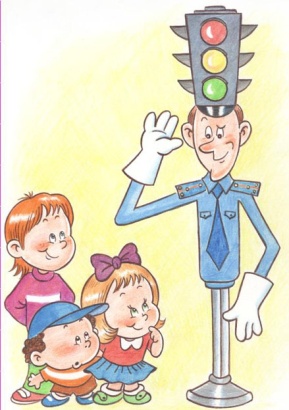 Памятка для родителей – водителей.Правила перевозки детей в автомобиле.Всегда пристёгивайтесь ремнями безопасности и объясняйте ребёнку, зачем это нужно.Если это правило автоматически выполняется Вами, то оно будет способствовать формированию у ребёнка привычки пристёгиваться ремнями безопасности.Ремень ребёнка должен иметь адаптер по его росту (чтобы ремень был на уровне шеи) .Дети до 12 лет должны сидеть в специальном детском удерживающем устройстве (кресле) или занимать самые безопасные места в автомобиле: середину и правую часть заднего сиденья.Учите ребёнка правильному выходу из автомобиля через правую дверь, которая находится со стороны тротуара.Муниципальное казённое дошкольное образовательное учреждение Средне –Агинский детский садПамятки для родителей «Безопасность на дорогах»ПодготовилаЗаведующий  Зинченко Н.В.с.Средняя АгинкаПамятка для родителей – водителей.Правила перевозки детей в автомобиле.Всегда пристёгивайтесь ремнями безопасности и объясняйте ребёнку, зачем это нужно.Если это правило автоматически выполняется Вами, то оно будет способствовать формированию у ребёнка привычки пристёгиваться ремнями безопасности.Ремень ребёнка должен иметь адаптер по его росту (чтобы ремень был на уровне шеи) .Дети до 12 лет должны сидеть в специальном детском удерживающем устройстве (кресле) или занимать самые безопасные места в автомобиле: середину и правую часть заднего сиденья.Учите ребёнка правильному выходу из автомобиля через правую дверь, которая находится со стороны тротуара.Муниципальное казённое дошкольное образовательное учреждение Средне –Агинский детский садПамятки для родителей «Безопасность на дорогах»Подготовилазаведующий Зинченко Н.В.с. Средняя Агинка